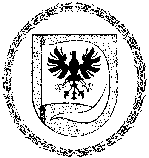 BIRŽŲ RAJONO SAVIVALDYBĖS TARYBASPRENDIMASDĖL BIRŽŲ RAJONO SAVIVALDYBĖS 2020–2022 METŲ STRATEGINIO VEIKLOS PLANO PATVIRTINIMO2020 m. vasario 28 d. Nr. T-31BiržaiVadovaudamasi Lietuvos Respublikos vietos savivaldos įstatymo 103 straipsniu ir
16 straipsnio 2 dalies 40 punktu, Strateginio planavimo savivaldybėse rekomendacijomis, patvirtintomis Lietuvos Respublikos Vyriausybės 2014 m. gruodžio 15 d. nutarimu
Nr. 1435 „Dėl Strateginio planavimo savivaldybėse rekomendacijų patvirtinimo“, Strateginio planavimo Biržų rajono savivaldybėje organizavimo tvarkos aprašu, patvirtintu Biržų rajono savivaldybės tarybos 2015 m. rugpjūčio 27 d. sprendimu Nr. T-180 „Dėl strateginio planavimo Biržų rajono savivaldybėje organizavimo tvarkos aprašo patvirtinimo“, Biržų rajono savivaldybės taryba   n u s p r e n d ž i a:Patvirtinti Biržų rajono savivaldybės 2020–2022 metų strateginį veiklos planą (pridedama).Savivaldybės meras					Vytas Jareckas